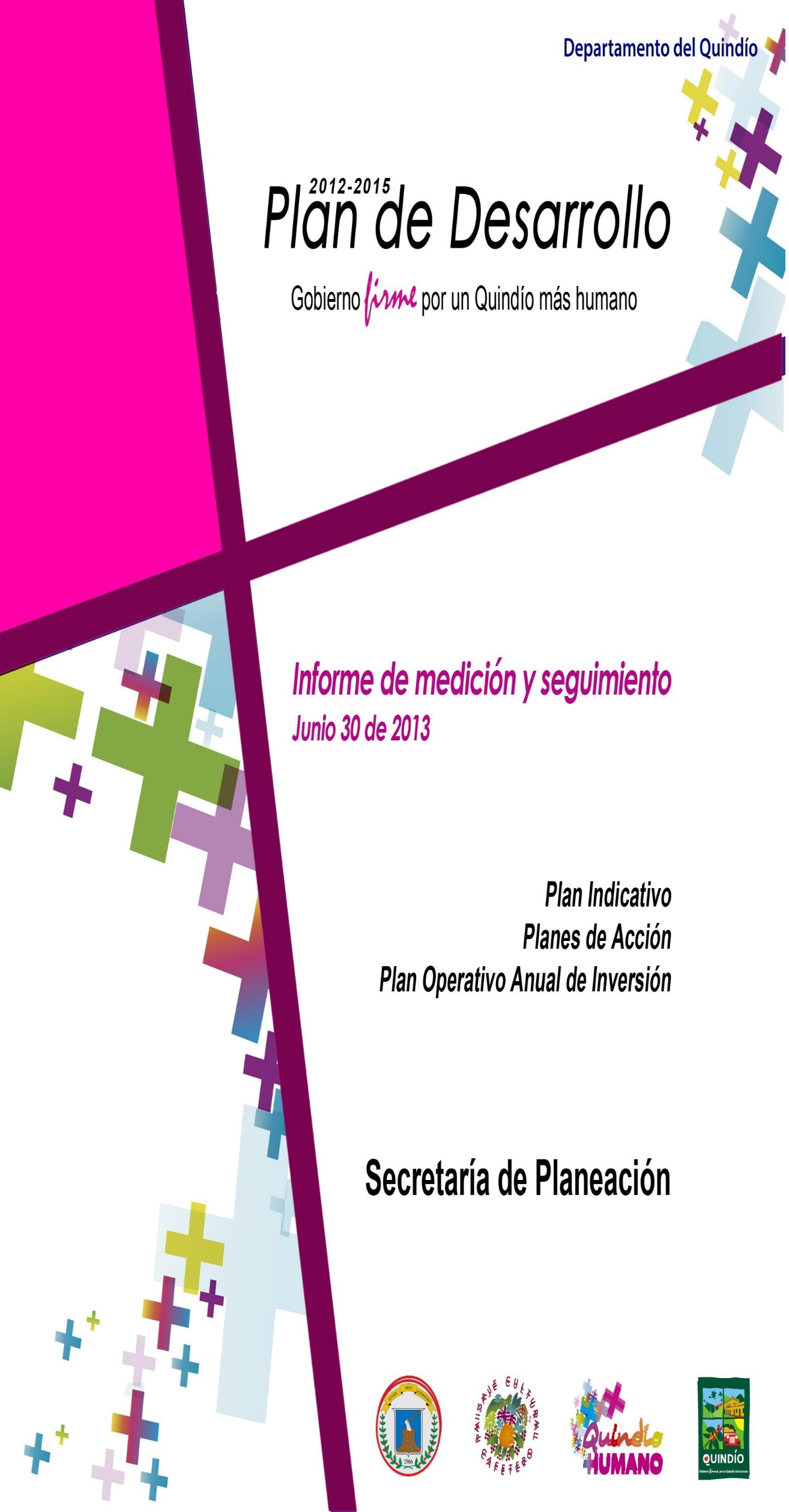 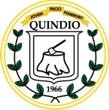 INFORME DE MEDICION Y SEGUMIENTO PLAN DE DESARROLLO, PLAN INDICATIVO 2013, POAI Y PLANES DE ACCIONCORTE A AGOSTO 31 DE 2013SANDRA PAOLA HURTADO PALACIOGobernadoraUNIDADES EJECUTORAS PLAN DE DESARROLLO SECRETARIAS DE DESPACHOMaría Aleyda Roa EspinosaSecretaria de PlaneaciónMaría Victoria Fernández GarzónSecretaria de EducaciónJosé Antonio Correa LópezSecretario de SaludMaría Victoria Giraldo LondoñoSecretaria de HaciendaJohn James FernándezSecretario Jurídico y de ContrataciónJulio Ernesto Ospina GómezSecretario de FamiliaGloria Inés Gutiérrez BoteroSecretaria del Interior y Desarrollo SocialJames Castaño HerreraSecretario de Agricultura, Desarrollo Rural y Medio AmbienteMaría Nelly Aponte ValenciaSecretaria de Turismo, Industria y ComercioJulián Mauricio Jara MoralesRepresentación Judicial y DefensaRamiro de Jesús Orozco DuqueSecretario de CulturaJorge Alejandro Quintero ÁngelSecretario de Aguas e InfraestructuraAna María Arroyave MorenoSecretaría AdministrativaHumberto Turriago LópezSecretario PrivadoENTES DESCENTRALIZADOSJohnny Alberto RodríguezPromotora de Vivienda y Desarrollo Rural del QuindíoHinderman Figueroa RodríguezDirector Instituto Departamental del Deporte y la Recreación del QuindíoCOMISIÓN DEL INFORMEMaría Aleyda Roa EspinosaSecretaria de PlaneaciónLINA MARCELA GRISALES GOMEZJefe de Proyectos y CooperaciónClara Inés Marín López Juan Pablo Álvarez Valencia Diana Marcela Mina Botero ContratistasTABLA DE CONTENIDOINTRODUCCION                                                                                                                                  51.    MEDICION Y SEGUIMIENTO AL PLAN INDICATIVO (AGOSTO 31 DE 2013)                         61.1   EJECUCION METAS DE PRODUCTO                                                                                       62.    MEDICION Y SEGUIMIENTO AL POAI (AGOSTO 31/13)                                                          83.    INDICADORES DE GESTION (AGOSTO 31/2013)                                                                   234.    ANALISIS EJECUCION POAI SEGÚN PROCESOS CONTRACTUALES                              255.    RESULTADOS MEDICION Y SEGUIMIENTO                                                                           296.    RECOMENDACIONES                                                                                                               32INTRODUCCIONLa Secretaría de Planeación, en el marco de sus competencias presenta a la Administración Departamental, el informe de seguimiento al Plan de Desarrollo “Gobierno Firme por un Quindío más Humano”, con corte al 31 de Agosto del 2013. Este documento contiene el análisis para el corte referido y la comparación con el avance presentado con corte a junio 30 de 2013. Se deja la constancia que la falta de oportunidad con que se presentan los informes de Medición y Seguimiento, obedece a la falta de compromiso de la mayoría de las SECRETARIAS, para rendir la información; a lo que se adiciona la falta de calidad con que lo hacen; requiriendo por lo tanto de la realización de innumerables filtros, para lograr una información confiable y de buena presentación.El plan de desarrollo, Gobierno Firme por un Quindío más Humano, no cuenta con un sistema de seguimiento estructurado bajo una metodología, exigiendo la necesidad de implementar herramientas que permitan monitorear y evaluar el desempeño y la gestión Departamental, en términos de ejecución y cumplimiento de las metas establecidas en los programas y subprogramas que integran dicho plan. El Seguimiento y Evaluación al Plan de Desarrollo, es un proceso continuo que implica un trabajo coordinado y comprometido entre la Secretaría de Planeación y las demás Unidades Ejecutoras del Plan, toda vez que las acciones y proyectos de Inversión deben estar orientados al cumplimiento de las Metas del PLAN DE DESARROLLO, para el logro de los Objetivos establecidos.El propósito principal de una METODOLOGIA DE SEGUIMIENTO Y EVALUACION, es establecer procedimientos estándar que orienten y organicen el cumplimiento de las metas constituidas en el Plan, a la vez que contribuir al buen desempeño de la Secretaría de Planeación, en su doble función de coordinación y control de la ejecución del Plan de Desarrollo; así como facilitar a las Secretarías Operativas, el auto control de su gestión permitiendo el cumplimiento de las metas del Plan asignadas bajo su responsabilidad.Igualmente, el proceso de Monitoreo, Seguimiento y evaluación del Plan de Desarrollo, es un sistema jerarquizado de seguimiento, en el cual cada nivel toma la parte de la información que le interesa para adoptar sus decisiones, y produce otra información que le interesa a otros niveles que se concatenan con la responsabilidad política y administrativa de la Administración Departamental, en función de sus planteamientos, de tal forma que se posibilite saber el cumplimiento físico y financiero desde una meta de producto hasta el nivel de los retos y de todo el amplio contexto que significa el Plan de Desarrollo.Esta información consolidada por Secretarías, permite medir la gestión de cada una de ellas, teniendo como parámetro el cumplimiento de las metas de producto del Plan de Desarrollo y como medida los índices de eficacia acumulados a éste nivel.Para realizar este proceso de análisis de la ejecución del plan de desarrollo, se incluyen los siguientes niveles de monitoreo y seguimiento: a) Las metas de Resultado y Metas de producto, establecidas en el Plan de Desarrollo  y/o Plan Indicativo. (FORMATOS F1 Y F2). b) El monitoreo realizado a partir del seguimiento a los productos obtenidos a través de  la  ejecución  de  cada  uno  de  los  contratos,  que  conforman  cada  uno  de  los PROYECTOS aprobados en el POAI 2013, insumo de vital importancia para sustentar lo informado en cuanto a dichas metas se refiere. (FORMATOS F3 Y F4). c) La gestión financiera en su conjunto, analizando el logro de las metas de ingre sos y de gastos, entre otras variables de interés. d) El Plan de Acción. Que consolida los proyectos y actividades de cada una de las Secretarías en un corte de tiempo determinado.Los rangos definidos para la semaforización realizada son los siguientes: De 0 a 49.9%: ROJO; de 50% a 80%: AMARILLO y de 81% a 100%: VERDE.1.        MEDICION Y SEGUIMIENTO AL PLAN INDICATIVO (AGOSTO 31 DE 2013)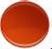 1.1   EJECUCION METAS DE PRODUCTO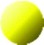 Tabla No.1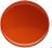 FUENTE: Formato de Seguimiento F01Gráfico No.1Ejecución Metas de Producto a Agosto 31 de 2013116METAS FISICAS PROGRAMADAS 2013110348METAS EJECUTADAS AL 100%- Agosto 2013METAS EJECUTADAS PARCIALMENTE -  Agosto2013METAS NO EJECUTADAS - Agosto 2013122Gráfico No.2Ejecución Metas de Producto, comparativo Junio y Agosto de 2013100.000%80.000%60.000%40.000%20.000%.000%% EJECUCIÓN JUNIO        % EJECUCIÓN AGOSTO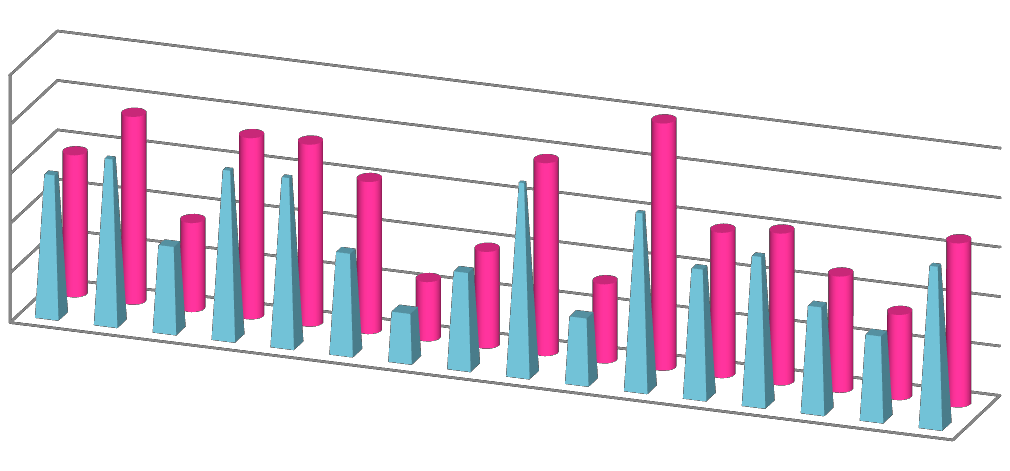 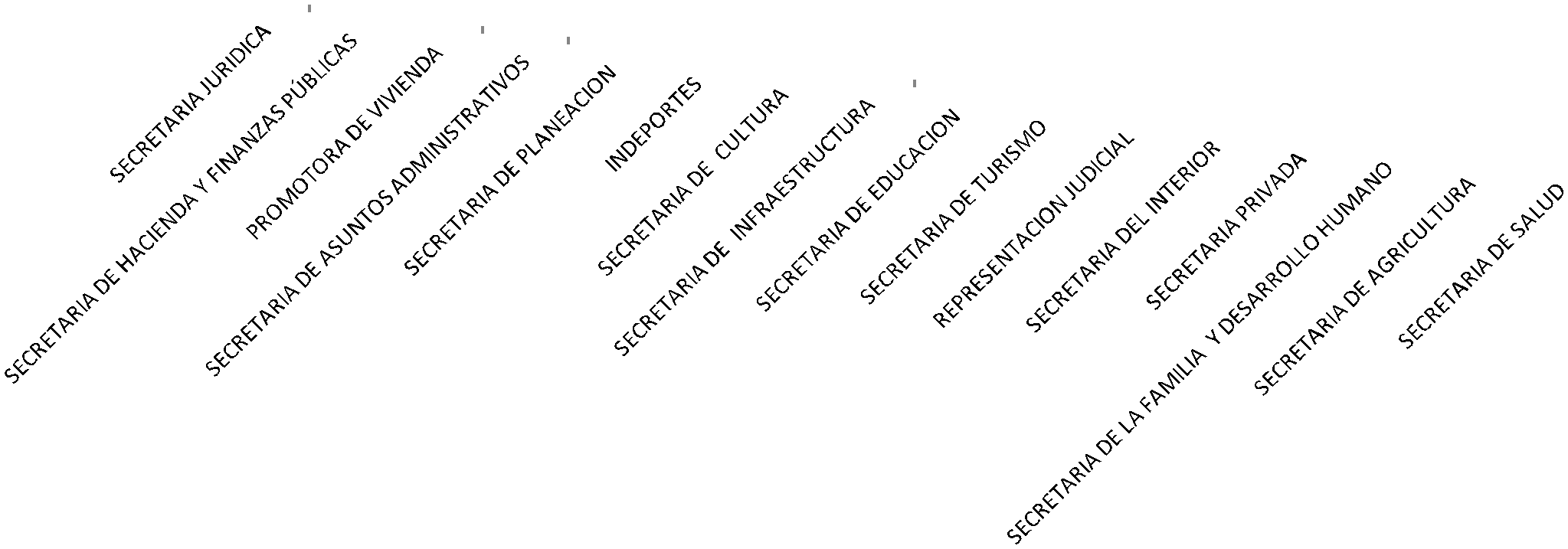 Como hechos relevantes se observa que las Unidades Ejecutoras como JURIDICA, AGRICULTURA  e  INFRAESTRUCTURA,  no  registran  avance  de  un  corte  a  otro. Registran porcentajes de avance demasiado bajos, que oscilan entre 1 y 2 puntos respectivamente: PROMOTORA, EDUCACION, PRIVADA y SALUD, no obstante advertir que EDUCACION y SALUD evidencian un cumplimiento adecuado, de acuerdo al tiempo de ejecución transcurrido; INDEPORTES y REPRESENTACION JUDICIAL, son las que registran los avances más significativos de un período a otro, destacándose entre todas esta última que a agosto 31 de 2013, ya cumplió con el 100% de sus metas, resultado que se puede interpretar de dos formas, o rindió mal los productos de avance , o ya cumplió simplemente. Con respecto a las demás Secretarías sus resultados oscilaron entre 4 y 9 puntos respectivamente.Se hace un llamado de ALERTA por registrar los porcentajes de cumplimiento de metas más bajos, en su orden las siguientes UNIDADES EJECUTORAS: CULTURA con el 24%, TURISMO con el 32%, AGRICULTURA con el 34%, PROMOTORA con el 36%, INFRAESTRUCTURA con el 39,18% y por último FAMILIA con el 47%; ello por cuanto se trata de las Misionales, a través de las cuales se ejecuta el Gasto Público Social y se disminuyen las Necesidades Básicas Insatisfechas, razón de ser de los Planes Operativos Anuales de Inversión (POAI). Con respecto al corte a Junio de 2013, se recupera INDEPORTES.La tabla anterior permite concluir que dos meses después del seguimiento con corte a Junio 30 de 2013, se logró un avance para la  Gobernación del Quindío del 57.46%, escasos 5.84%, resultado del que se ha apersonado la SEÑORA GOBERNADORA, realizando un seguimiento a cada uno de los Señores Secretarios de Despacho, así como con las Entidades Descentralizadas.Cabe mencionar, que este avance es preocupante teniendo en cuenta que el mes de agosto corresponde al 70% del año, eso quiere decir, que se deben tomar medidas para dar celeridad y mejoramiento a los procesos administrativos de cada una de las Secretarías, para que el 31 de diciembre del año en curso, se alcancen los objetivos propuestos en el PLAN INDICATIVO 2013.2.        MEDICION Y SEGUIMIENTO AL POAI (AGOSTO 31/13)2.1    SEGUIMIENTO    LA    EJECUCIÓN    DE    LOS    INGRESOS    (FUENTES    DE FINANCIACION)Tabla No.2Recaudo Comparativo Junio-Agosto/13En pesos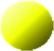 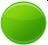 FUENTE: PCTG, Secretaría de HaciendaAcorde lo registra la tabla anterior, las metas financieras programadas para ser ejecutadas en el 2013, con corte a Agosto 31 de 2013, continúan presentando altos porcentajes de avance, observándose que los índices de ejecución aumentaron con relación a los resultados anteriores, lo que indica un buen desempeño de la SECRETARÍA DE HACIENDA frente a la ejecución de los Ingresos, resultado que no justifica el hecho de que la ejecución del POAI, no avance en igual medida, para garantizar la consecución de las metas.Es importante puntualizar que de 38 renglones rentísticos que conforman el 100%, 32, el84%, se encuentran superando el 60% de recaudo, de los cuales 19, el 59%, están por encima  del  80%  de  recaudo;  quedan  por  debajo  del  50%,  6  metas  financieras  que equivalen al 16% del universo analizado. Al respecto es importante precisar que este último porcentaje semaforizado en ROJO, incluye rentas del nivel Nacional, que son de recaudo fijo; igualmente está el Recurso del Crédito, cuyos desembolsos solamente han impactado el recaudo en un 13,66%, continuando demasiado bajo si se tiene en cuenta que se trata de un endeudamiento autorizado por la Asamblea desde la vigencia 2012. Al respecto se observa una buena utilización de la liquidez con que goza el Departamento, al hacer uso de las UNIDADES DE CAJA con recursos propios, para pagar los gastos de inversión ejecutada y que deben ser financiados con los recursos del crédito: con ello se ahorran gastos financieros que evitan la disminución de las Finanzas.Con relación a las CUOTAS PARTES PENSIONALES, que están totalmente ligadas a la gestión que adelante FONDO TERRITORIAL DE PENSIONES, se hace la aclaración que en  la  medida  en  que  este  Fondo  realice  el  COBRO  PERSUASIVO,  se  inicia  en  la Secretaría de HACIENDA el COACTIVO, no registrándose negocios para adelantar al respecto, no obstante reportarse por este concepto un porcentaje de recaudo demasiado bajo.2.2    SEGUIMIENTO    A   LA    EJECUCION   DE    GASTOS    POR    FUENTES    DE FINANCIACIONSe procedió a analizar la forma como la disponibilidad de  recursos, registrada  como resultado de la buena gestión de recaudo adelantada por la Secretaría de HACIENDA, a través de la Dirección de Gestión Tributaria (Tabla 2), impactó la ejecución del PLAN ANUAL DE INVERSIONES (Tabla 3), evidenciándose recursos con muy bajos porcetajes de utilización en la financiación de GASTOS DE INVERSION SOCIAL, (Bien y/o Servicios recibidos a satisfacción), como son: COFINANCIACION CONVENIOS INTERADMINISTRATIVOS, SISTEMA GENERAL DE REGALIAS, SGP AGUA POTABLE Y SANEAMIENTO BASICO, SGP SALUD, COFINANCIACION NACIONAL SALUD, IVA TELEFONIA CELULAR (Deporte), ESTAMPILLA PRO ANCIANO y ESTAMPILLA PRO CULTURA. Ello es coherente con el bajo cumplimiento de metas reportada por Secretarías como INFRAESTRUCTURA, CULTURA, TURISMO y FAMILIA, ratificandose el hecho de que la baja gestión no obedece a la falta de recursos, sino a deficiencias en los procedimientos administrativos, que vienen restandole oportunidad y efectividad a la ejecución de la INVERSION SOCIAL, (Tabla 4).Los porcentajes de ejecución del POAI (Tabla 4), son coherentes con los registrados para las  Secretarías en su calidad de  Unidades Ejecutoras del  PLAN DE DESARROLLO, verificandose como sobresalen igualmente por la baja ejecución las Secretarías de INFRAESTRUCTURA, CULTURA, FAMILIA, TURISMO y AGRICULTURA.Es igualmente contradictorio, cómo las Unidades Ejecutoras de SALUD e INDEPORTES registran altos porcentajes de cumplimiento de metas de producto, con tan bajos porcentajes de ejecución de recursos. Al respecto pudieron darse dos situaciones o se informaron productos que no se había recibido a satisfacción, o simplemente estan siendo muy eficientes y requieren de pocos resursos para cumplir con su misión institucional.Finalmente se tiene que a Agosto 31 de 2013, el POAI, en cu anto a recursos se ha ejecutado en un 37,51% y en cuanto a METAS DE PRODUCTO, se registra un porcentaje de cumplimiento del 57,40%, para una efectividad del 47,49%, superior a la registrada con corte a Junio, en 8,42 puntos.Tabla No.3Seguimiento Ejecucion de Gastos por Fuentes de Financiacion (Agosto 31/13)En pesos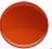 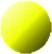 FUENTE: PCTG, Secretaría de Hacienda**: Este Recursos registra un porcentaje de ejecución superior al valor disponible por DESEMBOLSOS, por cuanto se realizaron Unidades de Caja con RECURSOS ORDINARIOS (20), para garantizar los pagos y de esta manera ahorrar costos financieros .Gráfico No. 3Ingresos Programados Vs Ingresos RecaudadosSISTEMA GENERAL DE REGALIAS COFINANCIACION NACIONAL SALUD SSF JUEGOS DE SUERTE Y AZAR COFINANCIACION NACIONAL SALUDLEY 1391FONDO DE ESTUPEFACIENTES RECURSOS PROPIOS FONDO DEPTAL DE SALUD SGP SALUD SALUD PUBLICA C.S.FSGP SALUD APORTES PATRONALES S.S.F SGP SALUD PRESTACION SERVICIOS C.S.F RENTAS CEDIDAS SECRETARIA .DE SALUD PDA AUDIENCIAS PUBLICAS SSFCOFINANCIACION CONVENIOS INTERADMINISTRATIVOS COFINANCIACION INTERADMINISTRATIVA SSF IVA TELEFONIA CELULAR CULTURAIMPUESTO AL REGISTRO PROMOTORA 6% TURISMO Y CULTURA 4%IVA TELEFONIA CELULAR DEPORTE RECURSOS DEL CREDITO FONDOS DE SEGURIDAD 5%FONDO ESPECIAL PASAPORTES EMPRENDERISMO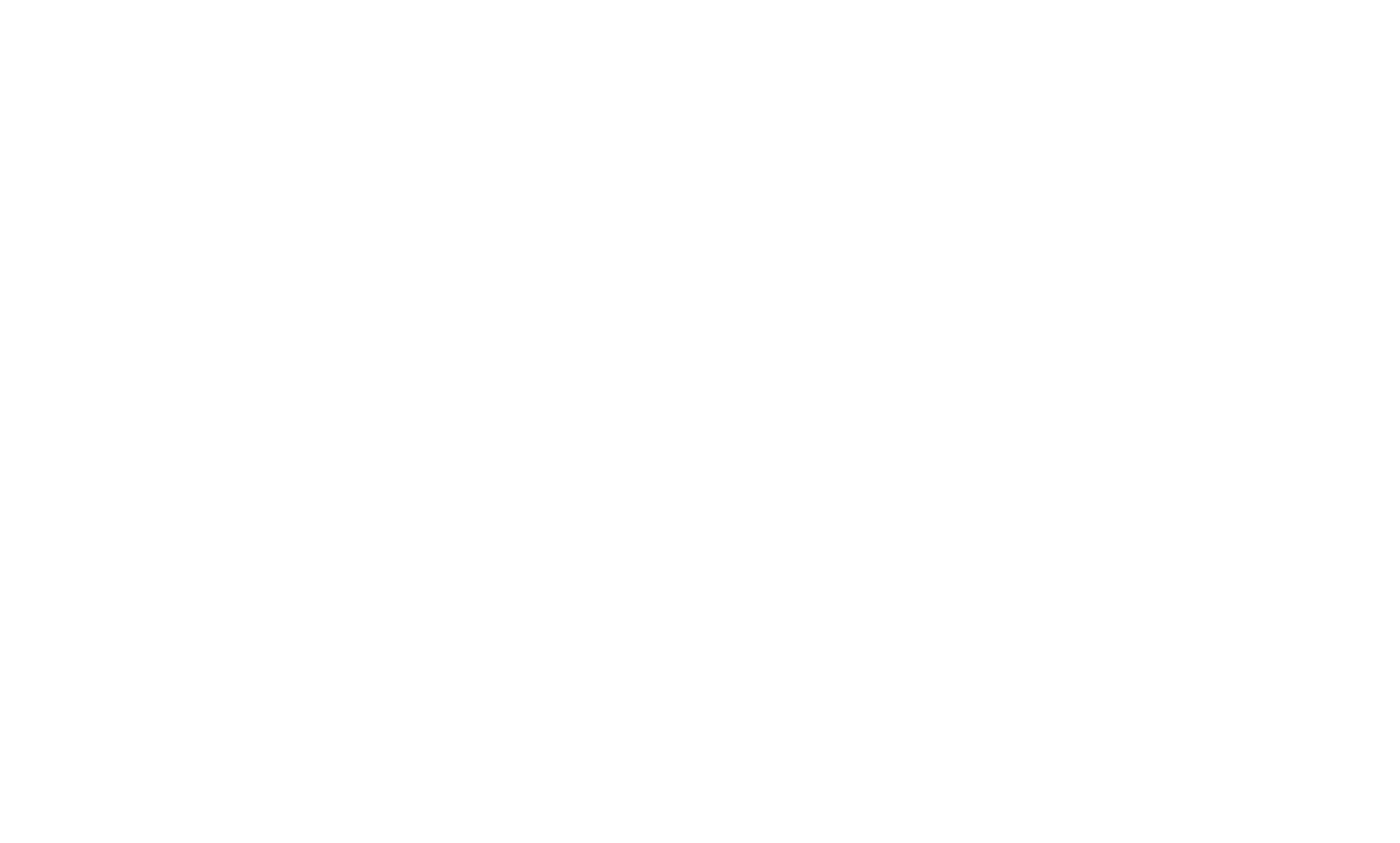 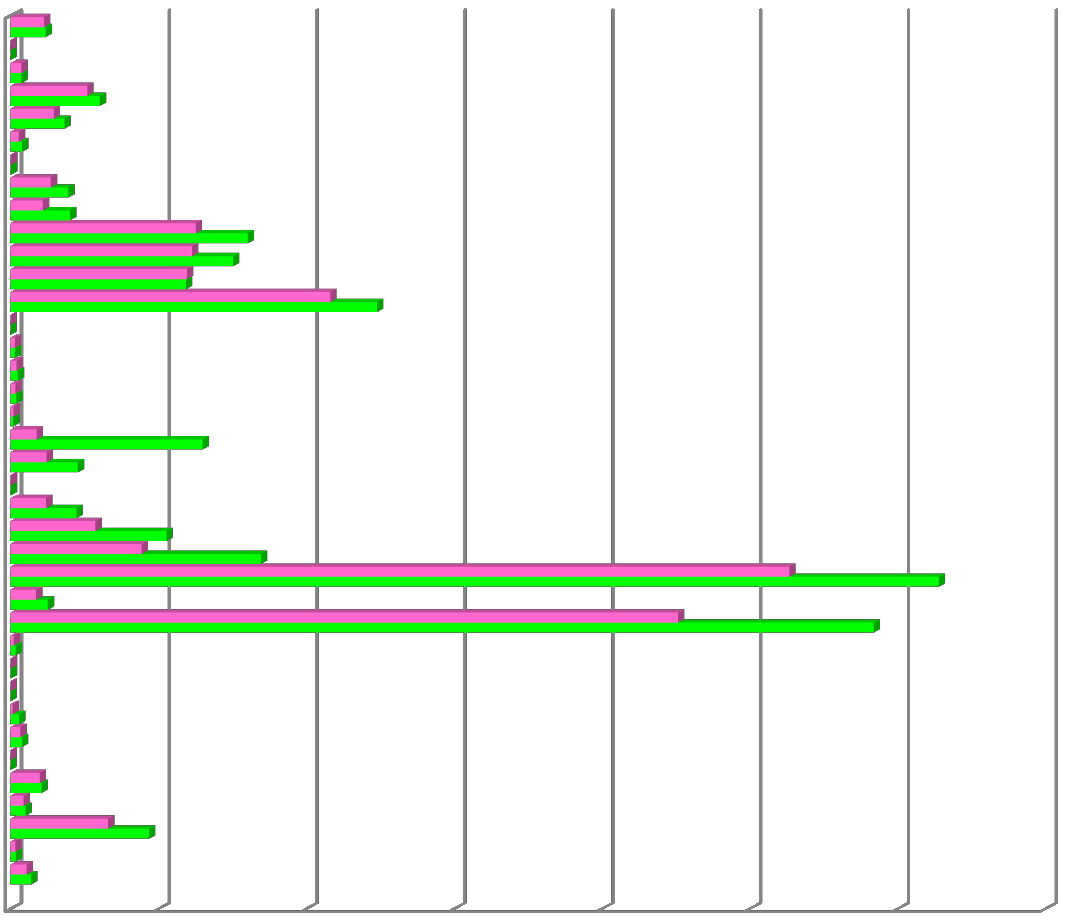 RECURSO DESTINADO DEL MONOPOLIO SISTEMA GENERAL DE PARTICIPACIONES AGUA POTABLE Y SISTEMA GENERAL DE PARTICIPACION EDUCACION SISTEMA GENERAL D EPARTICIPACION EDUCACION SOBRETASA AL ACPMRECURSO ORDINARIO CUOTAS DE FISCALIZACION FONDO RENTASEXTRACCION MATERIAL DE RIO MINAS Y OTROSCUOTAS PARTES PENSIONALES REGISTRO PAGO DE CUOTAS PARTES PENSIONALES IMPUESTO AL REGISTRO TURISMO 4%ESTAMPILLA PROADULTO MAYORESTAMPILLA PROCULTURA ESTAMPILLA PRODESARROLLO IVA LICORES NACIONALESIMPUESTO AL REGISTRO 20% FONPET0                      10,000                 20,000                 30,000                 40,000                 50,000                 60,000                 70,000INGRESOS RECAUDADOS                               INGRESOS PROGRAMADOSMillonesGráfico No. 4Ingresos Recaudados Vs. Gastos Ejecutados (Obligaciones)SISTEMA GENERAL DE REGALIAS COFINANCIACION NACIONAL SALUD SSF JUEGOS DE SUERTE Y AZAR COFINANCIACION NACIONAL SALUDLEY 1391FONDO DE ESTUPEFACIENTES RECURSOS PROPIOS FONDO DEPTAL DE SALUD SGP SALUD SALUD PUBLICA C.S.FSGP SALUD APORTES PATRONALES S.S.F SGP SALUD PRESTACION SERVICIOS C.S.F RENTAS CEDIDAS SECRETARIA .DE SALUD PDA AUDIENCIAS PUBLICAS SSFCOFINANCIACION CONVENIOS INTERADMINISTRATIVOS COFINANCIACION INTERADMINISTRATIVA SSF IVA TELEFONIA CELULAR CULTURAIMPUESTO AL REGISTRO PROMOTORA 6%TURISMO Y CULTURA 4% IVA TELEFONIA CELULAR DEPORTE RECURSOS DEL CREDITOFONDOS DE SEGURIDAD 5% FONDO ESPECIAL PASAPORTES EMPRENDERISMO RECURSO DESTINADO DEL MONOPOLIO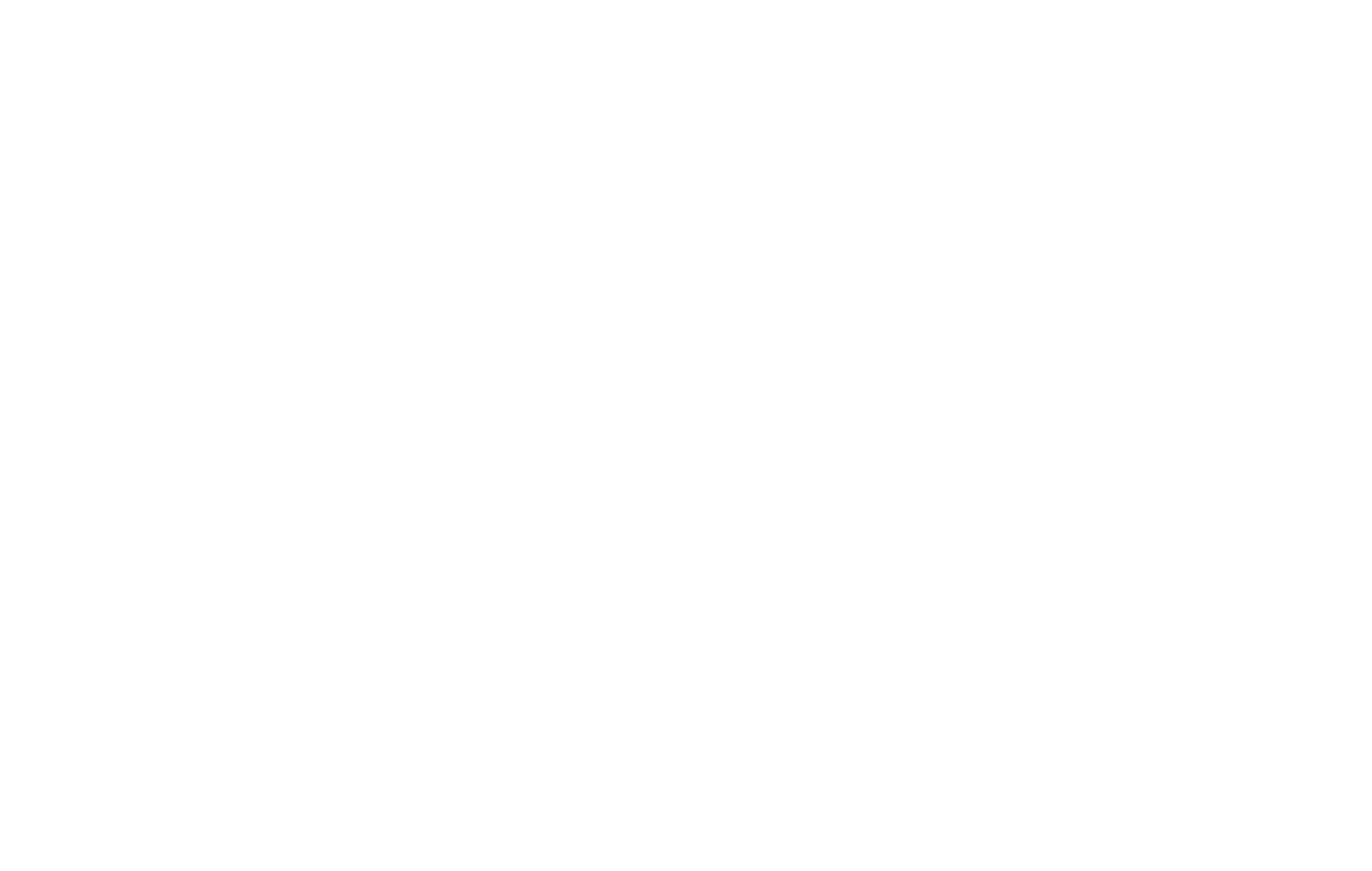 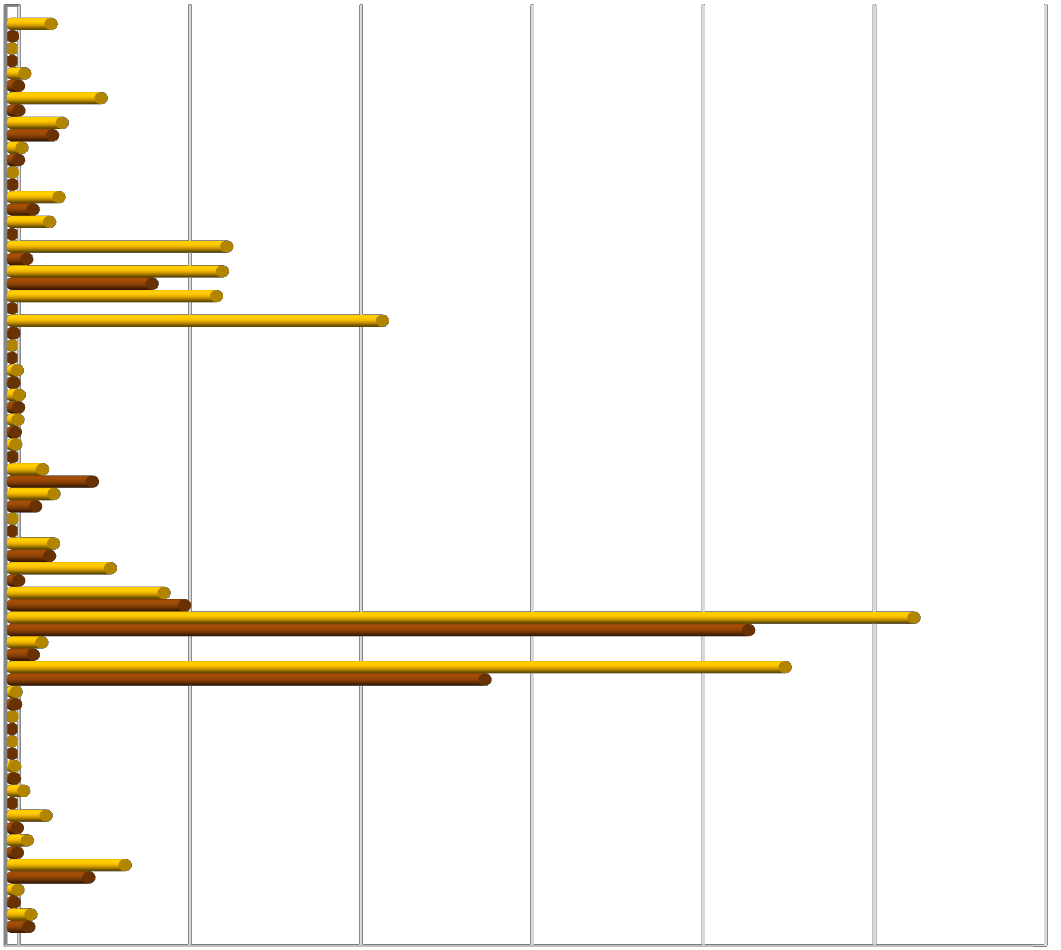 SISTEMA GENERAL DE PARTICIPACIONES AGUA POTABLE Y SISTEMA GENERAL DE PARTICIPACION EDUCACION SISTEMA GENERAL D EPARTICIPACION EDUCACION SOBRETASA AL ACPMRECURSO ORDINARIO CUOTAS DE FISCALIZACION FONDO RENTASEXTRACCION MATERIAL DE RIO MINAS Y OTROS CUOTAS PARTES PENSIONALESREGISTRO PAGO DE CUOTAS PARTES PENSIONALES ESTAMPILLA PROADULTO MAYOR ESTAMPILLA PROCULTURA ESTAMPILLA PRODESARROLLO IVA LICORES NACIONALESIMPUESTO AL REGISTRO 20% FONPETOBLIGACIONES INGRESOSRECAUDADOSMillones0                               10,000                          20,000                          30,000                          40,000                          50,000                          60,0002.3   PROGRAMACION, EJECUCION Y RESULTADOS DEL POAI POR UNIDADES EJECUTORASTabla No. 4En pesosFUENTE: PCT, Secretaría de HaciendaGrafico No. 5 y 6Resultados del POAI  por Unidades Ejecutoras90,00080,00070,00060,00050,00040,00030,000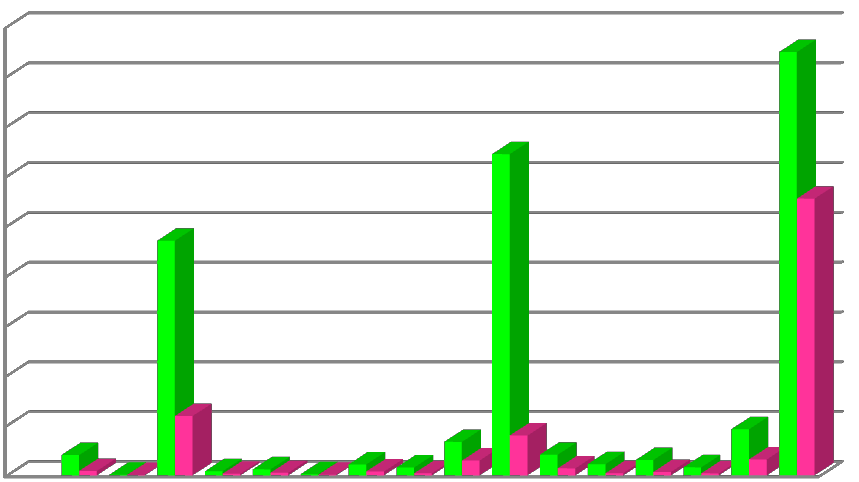 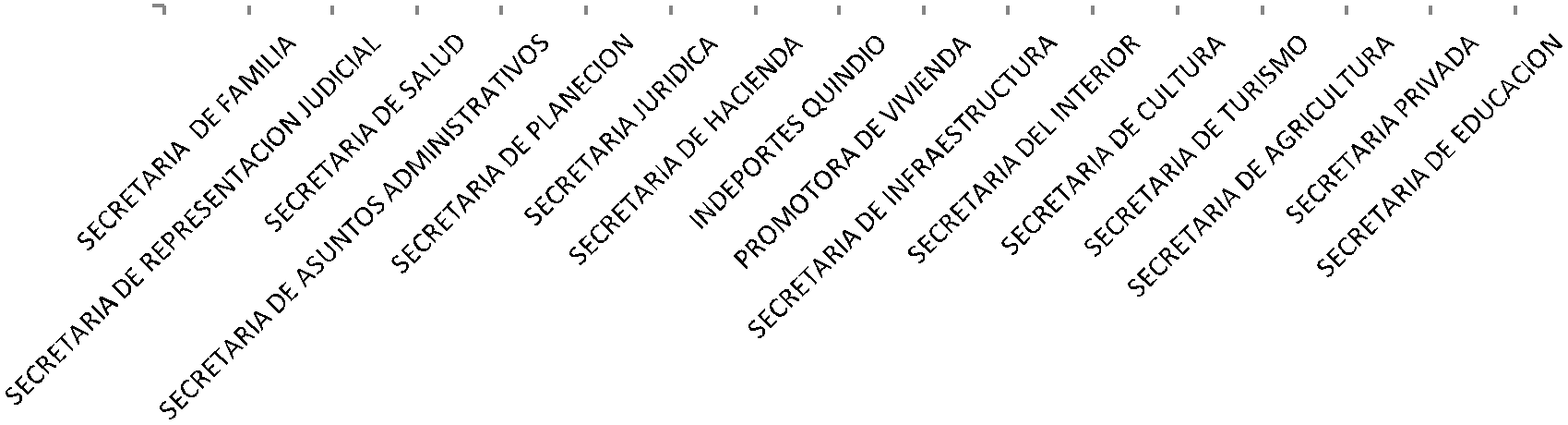 20,00010,00034.566%24.909%22.382%19.399%33.902%65.370%% Ejecución POAI0 21.947%58.543%41.360%43.671%25.286%SECRETARIA DE FAMILIASECRETARIA DE REPRESENTACION JUDICIAL SECRETARIA DE SALUDSECRETARIA DE ASUNTOS ADMINISTRATIVOS SECRETARIA DE PLANECIONSECRETARIA JURIDICA SECRETARIA DE HACIENDA INDEPORTES QUINDIO PROMOTORA DE VIVIENDASECRETARIA DE INFRAESTRUCTURA012.405%44.232%26.073%35.199%60.331%SECRETARIA DEL INTERIOR SECRETARIA DE CULTURA SECRETARIA DE TURISMO SECRETARIA DE AGRICULTURASECRETARIA PRIVADASECRETARIA DE EDUCACIONDEFINITIVO                  OBLIGACIONES2.4      COMPARATIVO EJECUCIÓN POAI CORTES JUNIO Y AGOSTO DE 2013Tabla No. 5En pesosFUENTE: PCTG, Secretaría de HaciendaGráfico No. 7Porcentaje de Ejecución POAI entre el Mes de Junio y Agosto de 2013706050403020100% DE EJECUCION RECURSOS JUNIO                                          % DE EJECUCION  RECURSOS AGOSTO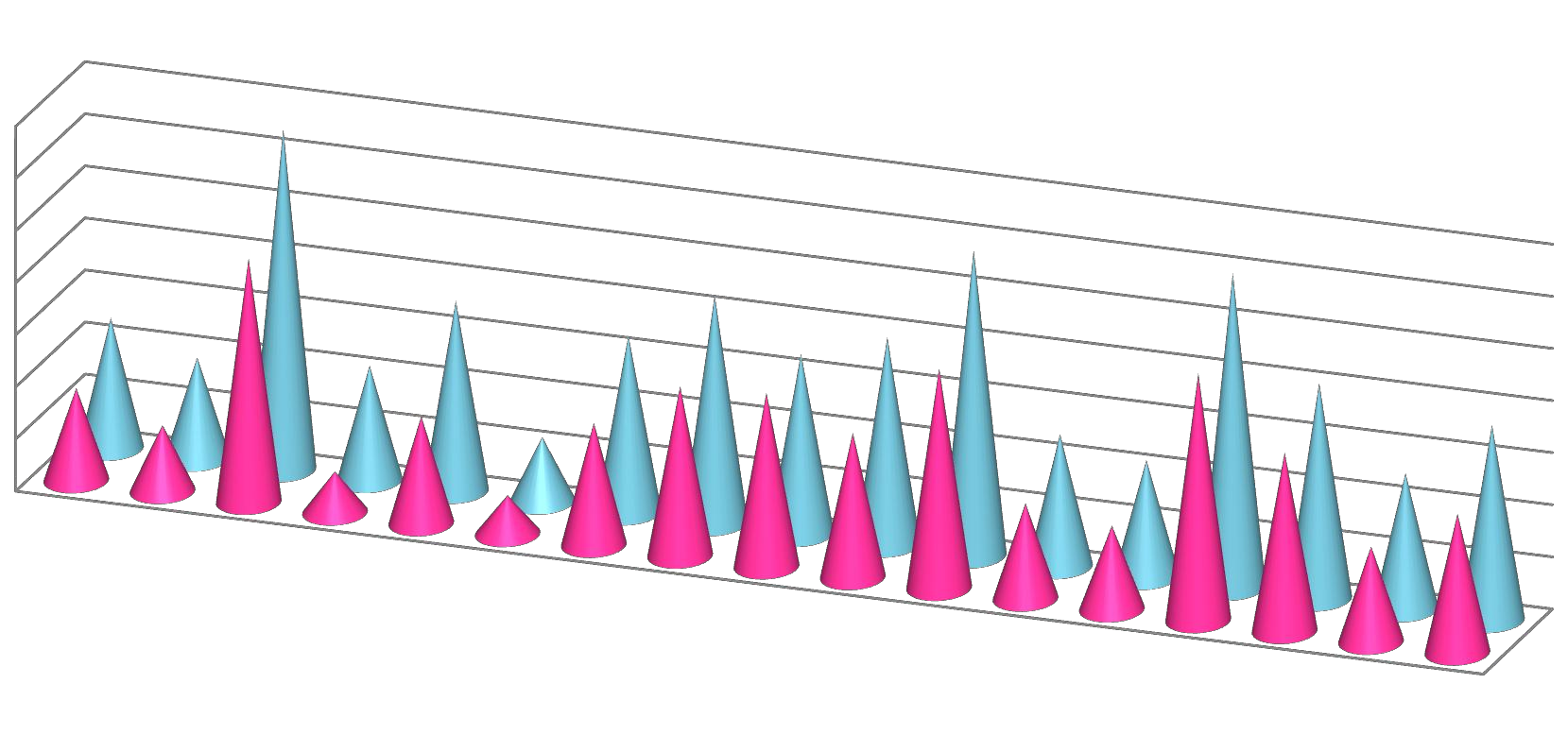 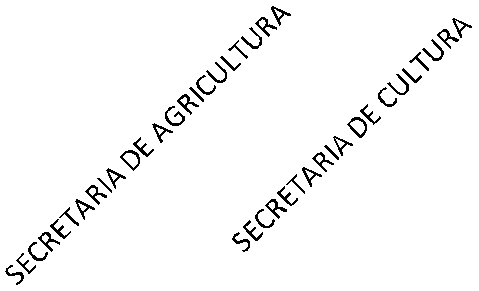 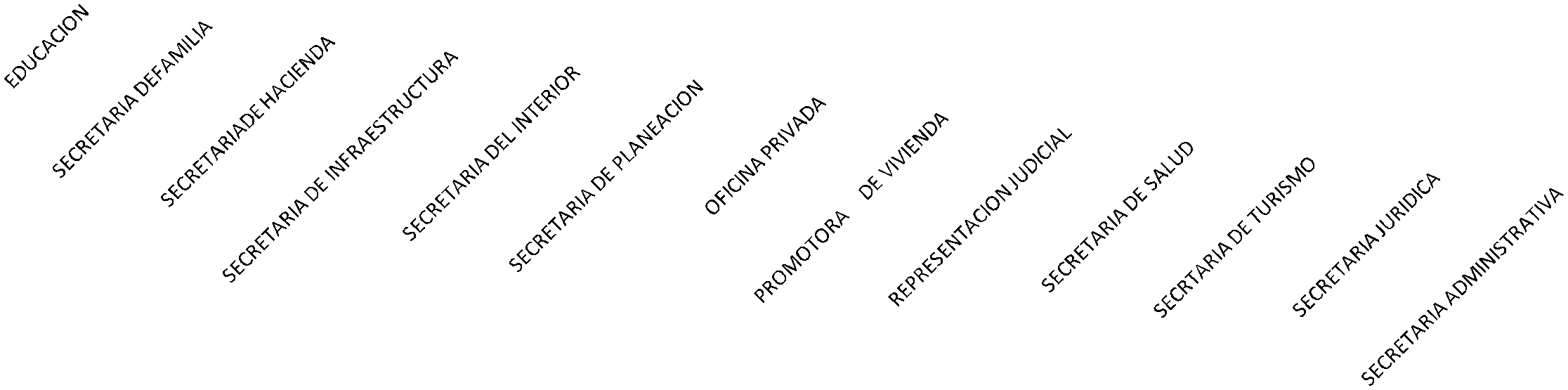 2.5    CONCORDANCIA PLAN INDICATIVO Vs. POAI 2013 (AGOSTO 31/13)Tabla No.6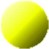 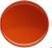 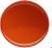 En pesos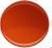 3.        INDICADORES DE GESTION (AGOSTO 31/2013)INDICE DE EFECTIVIDAD (I.E) = (IEFICIENCIA + I EFICACIA)/2 /100%Tabla No. 7FUENTE: Formato 01 y PCT HaciendaLa existencia de un Plan de Desarrollo, con identificación de METAS medibles y cuantificables, con un costo estimado y un tiempo específico determinado para su logro, nos permite, con la combinación de dichos elementos determinar la EFECTIVIDAD con que las diferentes Secretarías logran sus resultados. Una alta EFICIENCIA, presupone una alta EFICACIA y quien es EFICIENTE y EFICAZ se dice que es EFECTIVO.Comparativamente  con  el  corte  anterior,  REPRESENTACIÓN  JUDICIAL  y EDUCACION, registran los porcentajes más altos de efectividad; le siguen en su orden JURIDICA, PLANEACION, PRIVADA, ADMINISTRATIVA y HACIENDA, con registros superiores al 50% y continúan como las menos efectivas CULTURA, INFRAESTRUCTURA, TURISMO, AGRICULTURA y FAMILIA.Para  este  período  de  análisis,  al  igual  que  para  el  anterior,  la  mayoría  de  las Secretarías, no registraron en forma coherente los datos en el FORMATO F1, que reporta el avance de cumplimiento de las metas y los que informaron en el F3, por concepto de la relación de productos obtenidos a la fecha de corte por contrato, lo que nos permite concluir que no se analizaron los resultados antes de ser informados, apesar de todas las devoluciones que se hicieron para que fueran corregidos.En conclusión con un Indicador de EFICACIA del 57.46% y de EFICIENCIA del 37.51%, se obtiene una efectividad del 47.49%; bastante bajo si se tiene en cuenta que el corte de medición y seguimiento al Plan Indicativo 2013, es a Agosto 31, el 70%. El bajo porcentaje de EFICIENCIA, frente a los adecuados niveles de EFICACIA registrados, no indica un razonable indicador de EFECTIVIDAD, toda vez que las metas del PLAN INDICATIVO, no han sido cumplidas en razonable proporción.Grafico No. 8Indicador de EfectividadSECRETARIA DE AGRICULTURA DESARROLLO RURAL Y MEDIO AMBIENTE, 29.675%SECRETARIA DE LA FAMILIA Y DESARROLLO HUMANO, 34.475%SECRETARIA PRIVADA,47.825%SECRETARIA DEL INTERIOR, 46.325%REPRESENTACION JUDICIAL, 79.270%, 0SECRETARIADE SALUD,45.825%SECRETARIA JURIDICA, 58.915%SECRETARIA DE HACIENDA Y FINANZAS PÚBLICAS,55.600%PROMOTORA DE VIVIENDA, 40.115%SECRETARIA DE ASUNTOS ADMINISTRATIVOS,57.345%SECRETARIA DE PLANEACION , 58.665%INDEPORTES,43.785%SECRETARIA DE TURISMO,27.190%SECRETARIA DE EDUCACION, 71.695%SECRETARIA DESECRETARIA DE CULTURA, 21.700%INFRAESTRUCTURA,25.790%4.        ANALISIS EJECUCION POAI SEGÚN PROCESOS CONTRACTUALES4.1      CONTRATOS POR MODALIDAD CONTRACTUALTabla No. 8En pesosFUENTE: Sistema de Información COVI4.2      CONTRATOS SEGÚN SU CLASETabla No. 9En pesosFUENTE: Sistema de Información COVISe enfatiza de nuevo en lo dicho en el informe a JUNIO 30 de 2013, en lo relativo a que de acuerdo con la clasificación registrada en la tabla anterior, se hace necesario recomendar unos ajustes al COVI, así:PRESTACIÓN DE SERVICIOS: Se debe considerar que existe Prestación de Servicios Técnicos y Profesionales, correspondiente a aquellas personas que desarrollan actividades que los Empleados de Planta no pueden ejecutar; Prestación de Servicios Profesionales  que  dan  Asistencia  Técnica  a  los  Municipios  y  Entidades Descentralizadas,   para   contribuir   a   su   FORTALECIMIENTO   INSTITUCIONAL;Prestación de Servicios; Prestación de Servicios de Profesionales requeridos para la ejecución  de  los  contratos  que  materializan  los  PROYECTOS  DE  INVERSION aprobados en el POAI y contratos de Prestación de Servicios para el Apoyo Logíst ico, necesario para la realización de determinadas actividades que conforman PROYECTOS de Inversión radicados en el BPPID.CONVENIOS: Es importante ajustar esta clasificación y contar con CONVENIOS INTERADMINISTRATIVOS y CONVENIOS INTERINSTIRUCIONALES, los primeros cuando  se  realiza  entre  ENTIDADES  ESTATALES  y  los  segundos  cuando  se celebraran con Entidades de carácter privado.OTROS: Precisar los contratos clasificados en este grupo.No existe clasificación para los contratos inherentes a AGUA POTABLE Y SANEAMIENTO BASICO, RECREACION Y DEPORTE y DEFENSA Y SEGURIDAD, entre otros.4.3      CONTRATOS POR SECTOR DE INVERSIONTabla No. 10En pesosFUENTE: Sistema de Información COVIIguales resultados a los reportados en el corte anterior, se presentan en la tabla 11, al registrarse el mismo problema en el diligenciamiento que se le viene dando en JURIDICA, a la clasificación por Sectores de Inversión a los contratos, pues no existe coherencia con la ejecución que por los mismos registra el POAI, razón por la cual es de urgente necesidad que se corrija esta inconsistencia, ya que no permite un análisis confiable.  No es  razonable que  el  mayor  porcentaje  de  contratación  en  cuanto  a número y valor, este clasificado en OTROS, pues cada uno de los PROYECTOS contenidos en el PLAN INDICATIVO y en el POAI, pertenecen a PROGRAMAS y SUBPROGRAMAS  que  permiten  fácilmente  su  identificación  en  los  sectores  deinversión  respectivos.  Así  mismo  no  se  entiende  por  qué  razón  no  se  reportan contratos para los Sectores AMBIENTAL y SOCIAL.Es  igualmente  importante que  los SECTORES en  el  COVI,  estén  articulados  con dichas herramientas planificadoras, con ello garantizamos una coherencia total en los análisis para la Comunidad y Organismos de Control. Existen clasificaciones que no son sectores de inversión como GESTION PUBLICA.Grafico No. 9Porcentaje de Contratos por Sector de InversiónSalud16%Educación4%Infraestructura12%Otros62%Agropecuario6%MedioAmbiente0%Social0%Minas y Gestión Publica0%Defensa0%Energía0%Igual situación que la reportada en la tabla anterior se registra en esta, pues no son coherentes los porcentajes por fuente de financiación de los contratos, con los valores reportados en el documento FUENTES y USOS, expedido por el PCT, de la Secretaría de Hacienda. Se requiere que quien diligencia el COVI, realice toda esta clase de análisis, que permita que el COVI, sea totalmente coherente con la información que informa HACIENDA por PCT, en cuanto a ejecución del POAI 2013.4.4      CONTRATOS POR RECURSOS DE FINANCIACIONTabla No. 11En pesosFUENTE: Sistema de Información COVIGrafico No. 1045,000,000,00040,000,000,00035,000,000,00030,000,000,00025,000,000,00020,000,000,00015,000,000,00010,000,000,000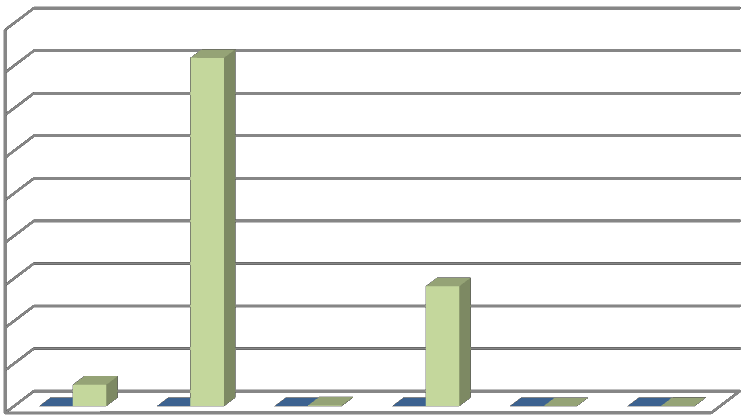 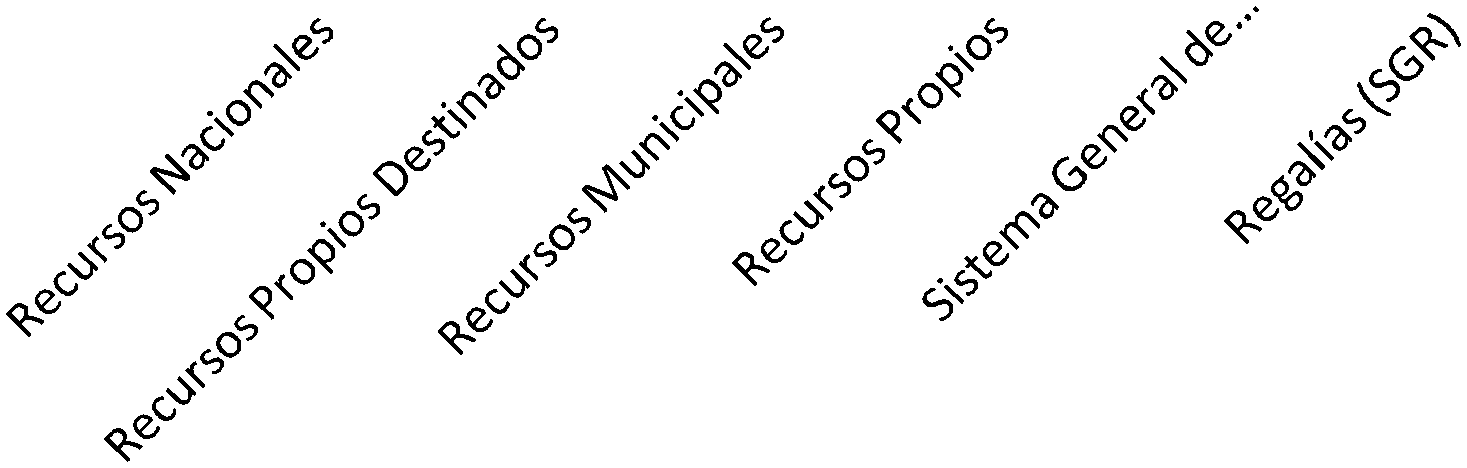 5,000,000,000CANTIDADVALOR TOTAL05.        RESULTADOS MEDICION Y SEGUIMIENTO5.1   PLAN DE DESARROLLOEs importante precisar que varias de las SECRETARIAS, han registrados en PLANEACIÓN, solicitudes para la modificación de sus METAS, siendo muy relevante la correspondiente a SALUD, teniendo en cuenta que existen muchas dificultades para armonizar las solicitudes de los BANCOS, a las metas aprobadas para dicho sector; ello por cuanto estas fueron hechas para el INSTITUTO SECIONAL DE SALUD DEL QUINDIO, ya liquidado, requiriéndose por lo tanto de modificarse el PLAN DE DESARROLLO, para darle a la SALUD, la flexibilidad que se necesita para  garantizarle a los Quindianos, una prestación de los servicios en SALUD, con calidad y oportunidad.5.2      PLAN INDICATIVOa)	Es  conveniente que  los  proyectos  que  se  encuentran  registrados  en  el  Plan Indicativo, sean revisados con el fin de evaluar la  posible  continuidad  de  los mismos  para  la  vigencia  2014,  y  de  ser  así se  requiere  que  el  proceso  de actualización se realice por parte de cada una de las Secretarías en el BPPID, reuniendo todos los requisitos exigidos en la Ordenanza 015 de 1996; con la exigencia de que los mismos sean elaborados en la MGA5, para lograr su perfecta emigración al SEPPI y de esta forma darle al proceso contractual toda la planeación previa que se requiere y que con toda seguridad nos va a reportar grandes beneficios para el Departamento.b)	Existe  en  el  PLAN  INDICATIVO  unos  saltos  en  la  numeración  tanto  de  los PROGRAMAS, como de las METAS DE PRODUCTO, que no correspondes a un orden secuencial, de lo cual dejo constancia en este Informe de Gestión.c)	De  igual forma  se  evidencia  que  los  PESOS en  las  METAS  sobrepasan  en muchos  de  los  SUBPROGRAMAS  el  100%,  inconsistencia  que  debe  ser corregida.d)	En el PLAN INDICATIVO para la vigencia 2013, no se tuvieron en cuenta las METAS DE PRODUCTO, que quedaron pendientes de cumplir por cada una de las SECRETARIAS y que por disposición legal tienen que ser cumplidas, a no ser que existan justas causas para no hacerlo y de ser así las Secretarías afectadas deben presentar las correspondientes justificaciones en forma escrita y debidamente evidenciadas, para que sean estudiadas en CONSEJO DE GOBIERNO. De no existir justas causas, en esta instancia se decidirá la forma como  cada  Secretario  debe  cumplir  las  metas  que  quedaron  pendientes  de cumplir.5.3      PLANES DE ACCION 2013Se diligenció con base en la información reportada por cada una de las Secretarías, los correspondientes PLANES DE ACCION, a través de los cuales se permite visualizar la tres etapas del proceso de medición y seguimiento: SEGUIMIENTO A LAS METAS DE PRODUCTO (Plan Indicativo 2013), SEGUIMIENTO A LA EJECUCION DE LOS PROYECTOS (POAI, PCT Hacienda) y SEGUIMIENTO A LA EJECUCION DE LOS CONTRATOS QUE CONFORMAN CADA UNO DE LOS PROYECTOS, (POAI PCT Hacienda).5.4    BANCO DE PROGRAMAS Y PROYECTOSa)	No  existe confiabilidad en el manejo del BANCO, debiéndose desarrollar una herramienta que lo sistematice y de esta forma generar los mecanismos de seguridad necesarios para preservar la información que en él se procesa; niveles de  seguridad  y  confiabilidad  necesarios  para  el  proceso  PLANIFICADOR. Tampoco se pueden obtener cierres mensuales para su análisis, por cuanto se trabaja con plantillas, no realizando los BACAP respectivos.b)     Muchos de los proyectos radicados para la Secretaria de Salud, apuntan a las mismas Metas, lo que significa que no era necesario la radicación de nuevos PROYECTOS y por el contrario se debió orientar el ajuste adecuados de los ya existentes, situación que viene desgastando el proceso de planeación del Departamento,  dificultando  la  Medición  y  el  Seguimiento  de  los  diferentes PLANES.c)	Al no existir herramientas sistematizadas, con la correspondiente generación de reportes, no se realiza análisis alguno por parte de los funcionarios de planta encargados del manejo del BPPID y menos aún conciliación con los resultados que  registra  el  PCT  en  HACIENDA,  para  cada  uno  de  los  PROYECTOS radicados, detectándose por lo tanto las inconsistencias muchos meses después, con la correspondiente falta de oportunidad para la aplicación de correctivos, que minimicen los riesgos que estas debilidades generan y que viene lesionando el PROCESO DE PLANEACION.5.5   MEDICION   Y   EVALUACION   DEL   PLAN   DE   DESARROLLO,   PLAN INDICATIVO Y PLANES DE ACCIONa)	Existen debilidades en el Talento Humano que labora en el área de PROYECTOS Y COOPERACIÓN, con relación a que no se tienen conocimientos integrales que permitan una eficiente MEDICION Y SEGUIMIENTO A LAS HERRAMIENTAS PLANIFICADORAS, que le aseguren a la Alta Dirección, una adecuada toma de decisiones.   Al   respecto   se   tiene   que   la   JEFE   DE   PROYECTOS   Y COOPERACIÓN, no tiene bien definidas las funciones para los cuatro procesos que se manejan en esta jefatura: COOPERACION INTERNACIONAL, BANCO DE PROGRAMAS Y PROYECTOS, REGALIAS y EVALUACION Y SEGUIMIENTO AL PLAN DE DESARROLLO, PLAN INDICATIVO y PLANES DE ACCION, requiriéndose con urgencia la modificación del MANUAL DE FUNCIONES Y COMPETENCIAS LABORALES.b)    Existe una ausencia total de cultura por la autoevaluación de los Planes y una indiferencia  marcada por la función que ejerce  la  Secretaría  de PLANEACION, por mandato legal y Ordenanzal.	c)	Al no ejercerse un sistema de AUTOEVALUACION, por parte de las UNIDADES EJECUTORAS,  obliga   a   la   Secretaría   de   Planeación   a   desarrollar  unos TALLERES DE CAPACITACIÓN, que contribuyan a generar cultura y cambio de actitud en los funcionarios, con un proceso tan importante, como es el que mide la GESTION no solo de los Secretarios de Despacho, sino también de la Señora Gobernadora.d)	No se tienen legalmente determinados los FUNCIONARIOS DE PLANTA, que en adelante van a servir de ENLACES con la Secretaría de Planeación, para la realización oportuna de la MEDICIÓN Y SEGUIMIENTO al PLAN DE DESARROLLO, PLAN INDICATIVO, PLANES DE ACCION Y PLAN OPERATIVO ANUAL DE INVERSIONES (POAI). Se han realizado a la fecha tres ejercicios, (Cortes a diciembre 31 de 2012, a junio 30 de 2013 y a agosto 31 de 2013), con evidencias de capacitación realizada directamente por la SECRETARIA DE PLANEACIÓN y acompañamiento puntual en los mismos y sin embargo, persisten los mismos errores en el diligenciamiento de los formatos. Ello es consecuencia de que se asignan cada vez diferentes personas, lo que no permite el fortalecimiento de los conocimientos.e)      Al  no  existir  autocontrol  por  parte  de  las  diferentes  SECRETARIAS   DEDESPACHO, el cumplimiento de las METAS DE PRODUCTO, que se reportan con porcentajes de avance muy bajos, afectan lógicamente el logro de las METAS DE RESULTADO y con ello el IMPACTO oportuno en las NECESIDADES BASICAS INSATISFECHAS de la comunidad.f)	No obstante el FORMATO F3, contar con los comentarios que describen con precisión la forma como se debe diligenciar cada una de las columnas, estas no fueron diligenciadas en forma correcta, requiriéndose de varias devoluciones para lograr obtener un mínimo nivel de calidad y confiabilidad para la realización de nuestro trabajo.g)      Se registra un problema delicado en la clasificación que en JURIDICA, se le da  ala clasificación por Sectores de Inversión a los contratos, pues no existe coherencia con la ejecución que por los mismos registra el POAI, razón por la cual es de urgente necesidad que  se  corrija esta  inconsistencia, ya  que  no permite un análisis confiable. No es razonable que el mayor porcentaje de contratación a número y valor, este clasificado en OTROS, pues cada uno de los PROYECTOS contenidos en el PLAN INDICATIVO y en el POAI, pertenecen a PROGRAMAS y SUBPROGRAMAS que permiten fácilmente su identificación en los sectores de inversión respectivos. Así mismo no se entiende por qué razón no se reportan contratos para los Sectores AMBIENTAL y SOCIAL.h)      Es igualmente importante que los SECTORES en el COVI, estén articulados  condichas herramientas planificadoras, con ello garantizamos una coherencia total en   los   análisis   para   la   Comunidad   y   Organismos   de   Control.  Existen clasificaciones que no son sectores de inversión como GESTION PUBLICA.6.        RECOMENDACIONESSi los PROCESOS y PROCEDIMIENTOS, fueron actualizados por cada una de las Secretarías, surtiéndose el correspondiente ejercicio de socialización con cada uno de los Funcionarios y/o Contratistas que laboran en cada una de las mismas, la conclusión es que no se están aplicando, dadas las inconsistencias detectadas, muy especialmente la falta de OPORTUNIDAD y EFECTIVIDAD, con que  se logran los resultados. Al respecto se requiere que  se suscriban PLANES DE MEJORAMIENTO por parte de cada uno de los SECRETARIOS DE DESPACHO, que busquen minimizar los riesgos y mejorar estos dos indicadores, esenciales para la satisfacción del cliente.b)	CONVENIOS: Es importante ajustar esta clasificación y contar con CONVENIOS INTERADMINISTRATIVOS y CONVENIOS INTERINSTIRUCIONALES, los primeros cuando se realiza entre ENTIDADES ESTATALES y los segundos cuando se celebraran con Entidades de carácter privado.OTROS: Precisar los contratos clasificados en este grupo.No existe clasificación para los contratos inherentes a AGUA POTABLE Y SANEAMIENTO BASICO, RECREACION Y DEPORTE y DEFENSA Y SEGURIDAD, entre otros.2.1SEGUIMIENTO LA EJECUCIÓN DE LOS INGRESOS (FUENTES DE FINANCIACION)82.2SEGUIMIENTO A LA EJECUCION DE GASTOS POR FUENTES DE FINANCIACION112.3PROGRAMACION, EJECUCION Y RESULTADOS DEL POAI POR UNIDADESEJECUTORAS                                                                                                                                   17EJECUTORAS                                                                                                                                   17EJECUTORAS                                                                                                                                   172.4COMPARATIVO EJECUCIÓN POAI CORTES JUNIO Y AGOSTO DE 2013192.5CONCORDANCIA PLAN INDICATIVO VS. POAI 2013 (AGOSTO 31/13)214.1CONTRATOS POR MODALIDAD CONTRACTUAL254.2CONTRATOS SEGÚN SU CLASE254.3CONTRATOS POR SECTOR DE INVERSION264.4CONTRATOS POR RECURSOS DE FINANCIACION285.1PLAN DE DESARROLLO295.2PLAN INDICATIVO295.3PLANES DE ACCION 2013295.4BANCO DE PROGRAMAS Y PROYECTOS305.5MEDICION Y EVALUACION DEL PLAN DE DESARROLLO, PLAN INDICATIVO Y PLANESDE ACCION                                                                                                                                        30DE ACCION                                                                                                                                        30DE ACCION                                                                                                                                        30UNIDAD EJECUTORAJUNIO 2013JUNIO 2013AGOSTO 2013AGOSTO 2013UNIDAD EJECUTORAMETAS FISICAS PROGRAM AD AS% EJECUCIÒNMETAS FISICAS PROGRAM AD AS% EJECUCIÒNSECRETARIA JURIDICA4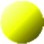 57.50%4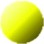 57.50%SECRETARIA     DE     HACIENDA    Y FINANZAS PÚBLICAS6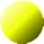 66.67%6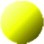 76.00%PROMOTORA DE VIVIENDA535%536%SECRETARIA         DE         ASUNTOS ADMINISTRATIVOS5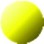 68%573.33%SECRETARIA DE PLANEACION23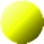 68%23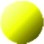 73.66%INDEPORTES7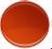 41%7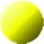 61.5%SECRETARIA DE  CULTURA1820.11%1824%SECRETARIA                             DE INFRAESTRUCTURA2939.18%29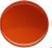 39.18%SECRETARIA DE EDUCACION49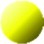 77.57%49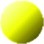 78.02%SECRETARIA DE TURISMO43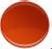 27%43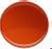 32%REPRESENTACION JUDICIAL1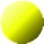 71.42%1100%SECRETARIA DEL INTERIOR3152.12%31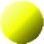 58.75%SECRETARIA PRIVADA6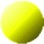 60.02%6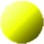 61.41%SECRETARIA   DE   LA   FA MILIA      Y DESARROLLO HUMA NO57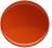 43%57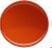 47%SECRETARIA DE AGRICULTURA DESARROLLO RURAL Y MEDIO AMBIENTE35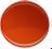 34.44%3534.44%SECRETARIA DE SALUD2964.82%29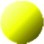 66.36%TOTALES34851.62%348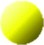 57.46%PRESUPUESTO DEFINITIVO DE INGRESOSPORCENTAJE DE RECAUDO JUNIO/13PORCENTAJE DE RECAUDO AGOSTO/13FUENTES DEFINANCIACIONPRESUPUESTO DEFINITIVO DE INGRESOSINGRESOSRECAUDADOSPORCENTAJE DE RECAUDO JUNIO/13PORCENTAJE DE RECAUDO AGOSTO/13CODIGOFUENTES DEFINANCIACIONPRESUPUESTO DEFINITIVO DE INGRESOSINGRESOSRECAUDADOSPORCENTAJE DE RECAUDO JUNIO/13PORCENTAJE DE RECAUDO AGOSTO/13SEMAFOROSFUENTES DEFINANCIACIONPRESUPUESTO DEFINITIVO DE INGRESOSINGRESOSRECAUDADOSPORCENTAJE DE RECAUDO JUNIO/13PORCENTAJE DE RECAUDO AGOSTO/13PRESUPUESTO DEFINITIVO DE INGRESOSPORCENTAJE DE RECAUDO JUNIO/13PORCENTAJE DE RECAUDO AGOSTO/130606ESTAMPILLA PROADULTO MAYORESTAMPILLA PROADULTO MAYOR2.096.859.448,391.983.841.570,791.983.841.570,7972,7894,611010IMPUESTO   AL   REGISTRO TURISMO 4%IMPUESTO   AL   REGISTRO TURISMO 4%0,000,000,000,000,001111REGISTRO     PAGO DE CUOTAS PARTES PENSIONALESREGISTRO     PAGO DE CUOTAS PARTES PENSIONALES775.088.225,26674.243.000,26674.243.000,2674,8286,99133133CUOTAS                   PARTES PENSIONALESCUOTAS                   PARTES PENSIONALES582.628.825,99151.026.962,23151.026.962,2324,0625,92134134EXTRACCION MATERIAL DE RIO MINAS Y OTROSEXTRACCION MATERIAL DE RIO MINAS Y OTROS5.652.847,862.459.803,642.459.803,6443,2943,511515FONDO RENTASFONDO RENTAS34.577.502,7429.817.267,7429.817.267,7486,2386,231818CUOTAS DE FISCALIZACIONCUOTAS DE FISCALIZACION353.002.048,00232.364.119,90232.364.119,9048,2265,832020RECURSO ORDINARIORECURSO ORDINARIO58.404.921.813,1245.161.662.499,7745.161.662.499,7764,3477,332323SOBRETASA AL ACPMSOBRETASA AL ACPM2.530.347.371,891.738.274.128,111.738.274.128,1153,6668,702525SISTEMA     GENERAL     DE EPARTICIPACION EDUCACIONSISTEMA     GENERAL     DE EPARTICIPACION EDUCACION62.800.721.292,0652.689.436.899,5752.689.436.899,5764,5283,902626SISTEMA     GENERAL     DEPARTICIPACION EDUCACIONSISTEMA     GENERAL     DEPARTICIPACION EDUCACION16.947.000.000,008.876.318.421,008.876.318.421,0045,3052,382727SISTEMA     GENERAL     DEPARTICIPACIONES     AGUA POTABLE YSISTEMA     GENERAL     DEPARTICIPACIONES     AGUA POTABLE Y10.555.817.069,775.746.698.173,155.746.698.173,1551,2454,443535RECURSO DESTINADO DEL MONOPOLIORECURSO DESTINADO DEL MONOPOLIO4.471.050.668,562.413.723.648,562.413.723.648,5640,5253,994040FONDO                  ESPECIAL PASAPORTES EMPRENDERISMOFONDO                  ESPECIAL PASAPORTES EMPRENDERISMO34.713.798,0034.713.798,0034.713.798,00100,00100,004242FONDOS   DE   SEGURIDAD5%FONDOS   DE   SEGURIDAD5%4.559.121.946,412.444.198.131,562.444.198.131,5643,2153,614646RECURSOS DEL CREDITORECURSOS DEL CREDITO13.000.000.000,001.775.852.729,001.775.852.729,0013,6613,664747IVA   TELEFONIA   CELULAR DEPORTEIVA   TELEFONIA   CELULAR DEPORTE183.998.359,70213.137.545,70213.137.545,70115,39115,845252TURISMO Y CULTURA 4%TURISMO Y CULTURA 4%398.007.697,00337.753.854,00337.753.854,0071,3184,865353IMPUESTO  AL    REGISTRO PROMOTORA 6%IMPUESTO  AL    REGISTRO PROMOTORA 6%504.686.635,00414.263.726,00414.263.726,0066,0682,085454IVA   TELEFONIA   CELULAR CULTURAIVA   TELEFONIA   CELULAR CULTURA302.807.482,60303.943.839,60303.943.839,60100,20100,385555COFINANCIACION INTERADMINISTRATIVA SSFCOFINANCIACION INTERADMINISTRATIVA SSF0,000,000,000,000,005656COFINANCIACIONCONVENIOS INTERADMINISTRATIVOSCOFINANCIACIONCONVENIOS INTERADMINISTRATIVOS24.799.367.149,7021.636.990.499,0021.636.990.499,0043,7487,255757PDA AUDIENCIAS PUBLICAS SSFPDA AUDIENCIAS PUBLICAS SSF11.878.743.013,6011.942.006.542,0811.942.006.542,08100,11100,53PRESUPUESTO DEFINITIVO DE INGRESOSPORCENTAJE DE RECAUDO JUNIO/13PORCENTAJE DE RECAUDO AGOSTO/13FUENTES DEFINANCIACIONPRESUPUESTO DEFINITIVO DE INGRESOSINGRESOSRECAUDADOSPORCENTAJE DE RECAUDO JUNIO/13PORCENTAJE DE RECAUDO AGOSTO/13CODIGOFUENTES DEFINANCIACIONPRESUPUESTO DEFINITIVO DE INGRESOSINGRESOSRECAUDADOSPORCENTAJE DE RECAUDO JUNIO/13PORCENTAJE DE RECAUDO AGOSTO/13SEMAFOROSFUENTES DEFINANCIACIONPRESUPUESTO DEFINITIVO DE INGRESOSINGRESOSRECAUDADOSPORCENTAJE DE RECAUDO JUNIO/13PORCENTAJE DE RECAUDO AGOSTO/13PRESUPUESTO DEFINITIVO DE INGRESOSPORCENTAJE DE RECAUDO JUNIO/13PORCENTAJE DE RECAUDO AGOSTO/135858RENTAS                  CEDIDAS SECRETARIA .DE SALUDRENTAS                  CEDIDAS SECRETARIA .DE SALUD15.059.577.653,0012.283.829.822,5912.283.829.822,5964,9381,575959SGP   SALUD  PRESTACION SERVICIOS C.S.FSGP   SALUD  PRESTACION SERVICIOS C.S.F16.056.568.483,0012.536.077.545,9712.536.077.545,9772,7878,076060SGP      SALUD      APORTES PATRONALES S.S.FSGP      SALUD      APORTES PATRONALES S.S.F4.035.275.525,002.189.092.452,002.189.092.452,0054,2554,256161SGP SALUD PUBLICA C.S.FSGP SALUD PUBLICA C.S.F3.915.878.028,532.733.043.010,952.733.043.010,9563,1069,796262RECURSOS            PROPIOS FONDO DEPTAL DE SALUDRECURSOS            PROPIOS FONDO DEPTAL DE SALUD46.202.923,8446.202.923,8446.202.923,84100,00100,006363FONDO                               DE ESTUPEFACIENTESFONDO                               DE ESTUPEFACIENTES789.494.988,18572.264.746,60572.264.746,6057,4772,486464LEY 1391LEY 13913.655.226.761,042.928.371.098,882.928.371.098,8860,1880,116565COFINANCIACION NACIONAL SALUDCOFINANCIACION NACIONAL SALUD6.052.460.429,475.195.595.020,875.195.595.020,8785,8485,846666JUEGOS   DE    SUERTE    Y AZARJUEGOS   DE    SUERTE    Y AZAR738.855.141,00738.855.141,00738.855.141,00100,00100,006868COFINANCIACION NACIONAL SALUD SSFCOFINANCIACION NACIONAL SALUD SSF0,000,000,000,000,007070SISTEMA     GENERAL     DE REGALIASSISTEMA     GENERAL     DE REGALIAS2.378.227.123,002.273.211.992,602.273.211.992,6095,2895,58TOTAL GENERALTOTAL GENERALTOTAL GENERALTOTAL GENERAL280.099.660.038,42209.221.855.763,31209.221.855.763,3160,2674,40ESTADO DE LA EJECUCION DEL PRESUPUESTO DE GASTOSESTADO DE LA EJECUCION DEL PRESUPUESTO DE GASTOSESTADO DE LA EJECUCION DEL PRESUPUESTO DE GASTOSESTADO DE LA EJECUCION DEL PRESUPUESTO DE GASTOSESTADO DE LA EJECUCION DEL PRESUPUESTO DE GASTOSPORCENTAJEEJECUCION POAI (JUNIO/13)PORCENTAJEEJECUCION POAI (AGOSTO/13)INGRESOSRECAUDADOSRECAUDO-OBLIGACIONESPORCENTAJEEJECUCION POAI (JUNIO/13)PORCENTAJEEJECUCION POAI (AGOSTO/13)RECURSO O FUENTE DE FINANCIACIONRECURSO O FUENTE DE FINANCIACIONINGRESOSRECAUDADOSRECAUDO-OBLIGACIONESPORCENTAJEEJECUCION POAI (JUNIO/13)PORCENTAJEEJECUCION POAI (AGOSTO/13)SEMARORECURSO O FUENTE DE FINANCIACIONRECURSO O FUENTE DE FINANCIACIONINGRESOSRECAUDADOSRECAUDO-OBLIGACIONESPORCENTAJEEJECUCION POAI (JUNIO/13)PORCENTAJEEJECUCION POAI (AGOSTO/13)SEMAROINGRESOSRECAUDADOSRECAUDO-OBLIGACIONESPORCENTAJEEJECUCION POAI (JUNIO/13)PORCENTAJEEJECUCION POAI (AGOSTO/13)COMPROMISOSOBLIGACIONESPAGOSPORCENTAJEEJECUCION POAI (JUNIO/13)PORCENTAJEEJECUCION POAI (AGOSTO/13)23SOBRETASA AL ACPM1.738.274.128,111.738.274.128,111.455.903.222,441.239.248.643,261.239.248.643,261.239.248.643,261.239.248.643,26499.025.484,85499.025.484,8572,29%71,29%71,29%25SISTEMA  GENERAL  D  EPARTICIPACION EDUCACION52.689.436.899,5752.689.436.899,5744.053.783.509,0043.031.050.360,0043.031.050.360,0042.959.161.472,0042.959.161.472,009.658.386.539,579.658.386.539,5778,76%81,67%81,67%26SISTEMA  GENERAL  DE  PARTICIPACION EDUCACION8.876.318.421,008.876.318.421,0010.082.412.727,0010.082.412.727,0010.082.412.727,009.930.128.538,009.930.128.538,00-1.206.094.306,00-1.206.094.306,0083,29%113,59%113,59%27SISTEMA                 GENERAL                 DE PARTICIPACIONES AGUA POTABLE Y5.746.698.173,155.746.698.173,152.754.219.865,83386.560.347,00386.560.347,00385.477.014,00385.477.014,005.360.137.826,155.360.137.826,154,70%6,73%6,73%35RECURSO DESTINADO DEL MONOPOLIO2.413.723.648,562.413.723.648,562.205.686.841,002.191.007.841,002.191.007.841,002.191.007.841,002.191.007.841,00222.715.807,56222.715.807,5663,36%90,77%90,77%40FONDO           ESPECIAL     PASAPORTES EMPRENDERISMO34.713.798,0034.713.798,000,000,000,000,000,0034.713.798,0034.713.798,000,00%0,00%0,00%42FONDOS DE SEGURIDAD 5%2.444.198.131,562.444.198.131,562.472.769.306,491.368.580.697,001.368.580.697,001.368.580.697,001.368.580.697,001.075.617.434,561.075.617.434,5653,27%55,99%55,99%46RECURSOS DEL CREDITO1.775.852.729,001.775.852.729,007.878.716.289,004.690.345.192,004.690.345.192,004.090.345.192,004.090.345.192,00-2.914.492.463,00-2.914.492.463,00(128,16%)(264,12%)(264,12%)47IVA TELEFONIA CELULAR DEPORTE213.137.545,70213.137.545,7023.346.971,7023.346.971,7023.346.971,7023.346.971,7023.346.971,70189.790.574,00189.790.574,0011,00%10,95%10,95%52TURISMO Y CULTURA 4%337.753.854,00337.753.854,00249.476.383,00187.952.078,00187.952.078,00187.952.078,00187.952.078,00149.801.776,00149.801.776,0061,64%55,65%55,65%53IMPUESTO AL   REGISTRO PROMOTORA6%414.263.726,00414.263.726,00377.147.240,00377.147.240,00377.147.240,00377.147.240,00377.147.240,0037.116.486,0037.116.486,0076,66%91,04%91,04%54IVA TELEFONIA CELULAR CULTURA303.943.839,60303.943.839,60170.410.000,00113.800.000,00113.800.000,0095.800.000,0095.800.000,00190.143.839,60190.143.839,6019,77%37,44%37,44%55COFINANCIACION INTERADMINISTRATIVA SSF0,000,000,000,000,000,000,000,000,000,00%0,00%0,00%ESTADO DE LA EJECUCION DEL PRESUPUESTO DE GASTOSESTADO DE LA EJECUCION DEL PRESUPUESTO DE GASTOSESTADO DE LA EJECUCION DEL PRESUPUESTO DE GASTOSESTADO DE LA EJECUCION DEL PRESUPUESTO DE GASTOSESTADO DE LA EJECUCION DEL PRESUPUESTO DE GASTOSPORCENTAJEEJECUCION POAI (JUNIO/13)PORCENTAJEEJECUCION POAI (AGOSTO/13)INGRESOSRECAUDADOSRECAUDO-OBLIGACIONESPORCENTAJEEJECUCION POAI (JUNIO/13)PORCENTAJEEJECUCION POAI (AGOSTO/13)RECURSO O FUENTE DE FINANCIACIONRECURSO O FUENTE DE FINANCIACIONINGRESOSRECAUDADOSRECAUDO-OBLIGACIONESPORCENTAJEEJECUCION POAI (JUNIO/13)PORCENTAJEEJECUCION POAI (AGOSTO/13)SEMARORECURSO O FUENTE DE FINANCIACIONRECURSO O FUENTE DE FINANCIACIONINGRESOSRECAUDADOSRECAUDO-OBLIGACIONESPORCENTAJEEJECUCION POAI (JUNIO/13)PORCENTAJEEJECUCION POAI (AGOSTO/13)SEMAROINGRESOSRECAUDADOSRECAUDO-OBLIGACIONESPORCENTAJEEJECUCION POAI (JUNIO/13)PORCENTAJEEJECUCION POAI (AGOSTO/13)COMPROMISOSOBLIGACIONESPAGOSPORCENTAJEEJECUCION POAI (JUNIO/13)PORCENTAJEEJECUCION POAI (AGOSTO/13)56COFINANCIACION                   CONVENIOS INTERADMINISTRATIVOS21.636.990.499,0021.636.990.499,007.592.212.905,00117.551.359,00117.551.359,00100.263.441,00100.263.441,0021.519.439.140,0021.519.439.140,000,78%0,54%0,54%57PDA AUDIENCIAS PUBLICAS SSF11.942.006.542,0811.942.006.542,086.329.915.355,800,000,000,000,0011.942.006.542,0811.942.006.542,080,00%0,00%0,00%58RENTAS    CEDIDAS    SECRETARIA    .DE SALUD12.283.829.822,5912.283.829.822,5911.761.858.869,008.182.422.497,008.182.422.497,008.155.494.097,008.155.494.097,004.101.407.325,594.101.407.325,5965,83%66,61%66,61%59SGP   SALUD   PRESTACION   SERVICIOS C.S.F12.536.077.545,9712.536.077.545,978.629.877.581,00852.855.062,00852.855.062,00852.855.062,00852.855.062,0011.683.222.483,9711.683.222.483,976,01%6,80%6,80%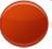 60SGP   SALUD   APORTES   PATRONALES S.S.F2.189.092.452,002.189.092.452,004.033.021.607,000,000,000,000,002.189.092.452,002.189.092.452,000,00%0,00%0,00%61SGP SALUD PUBLICA C.S.F2.733.043.010,952.733.043.010,952.024.159.519,031.225.821.618,671.225.821.618,671.198.753.218,671.198.753.218,671.507.221.392,281.507.221.392,2834,06%44,85%44,85%62RECURSOS  PROPIOS    FONDO  DEPTAL DE SALUD46.202.923,8446.202.923,8422.158.031,0017.345.937,0017.345.937,0017.345.937,0017.345.937,0028.856.986,8428.856.986,849,52%37,54%37,54%63FONDO DE ESTUPEFACIENTES572.264.746,60572.264.746,60733.166.660,00375.789.858,00375.789.858,00375.789.858,00375.789.858,00196.474.888,60196.474.888,6062,02%65,67%65,67%64LEY 13912.928.371.098,882.928.371.098,883.560.701.321,892.367.436.420,002.367.436.420,002.367.436.420,002.367.436.420,00560.934.678,88560.934.678,8880,93%80,84%80,84%65COFINANCIACION NACIONAL SALUD5.195.595.020,875.195.595.020,872.226.381.971,36397.699.334,00397.699.334,00392.855.934,00392.855.934,004.797.895.686,874.797.895.686,871,36%7,65%7,65%66JUEGOS DE SUERTE Y AZAR738.855.141,00738.855.141,00376.336.764,00376.336.764,00376.336.764,00376.336.764,00376.336.764,00362.518.377,00362.518.377,0050,94%50,94%50,94%68COFINANCIACION NACIONAL SALUD SSF0,000,000,000,000,000,000,000,000,000,00%0,00%0,00%70SISTEMA GENERAL DE REGALIAS2.273.211.992,602.273.211.992,602.262.145.603,2047.006.994,0047.006.994,0047.006.994,0047.006.994,002.226.204.998,602.226.204.998,601,83%%2,07%2,07%TOTAL GENERALTOTAL GENERAL209.221.855.763,31209.221.855.763,31161.866.735.590,51111.829.315.276,49111.829.315.276,49110.659.437.865,49110.659.437.865,4997.392.540.486,8297.392.540.486,8247,44%53,45%53,45%CONCEPTOSASUNTOS ADMINISTR ATIVOSHACIEND AY FZAS.PC AS.JURIDICAYDE CONT R AT ACIONREPR ES. LEG ALPROMOTOR A DEVIVIEND AINDEPORTESSECRET ARI A DE SALUDTOT ALESMEDICION Y SEGUIMIENTO AL PLAN INDICATIVO 2013MEDICION Y SEGUIMIENTO AL PLAN INDICATIVO 2013MEDICION Y SEGUIMIENTO AL PLAN INDICATIVO 2013MEDICION Y SEGUIMIENTO AL PLAN INDICATIVO 2013MEDICION Y SEGUIMIENTO AL PLAN INDICATIVO 2013MEDICION Y SEGUIMIENTO AL PLAN INDICATIVO 2013MEDICION Y SEGUIMIENTO AL PLAN INDICATIVO 2013MEDICION Y SEGUIMIENTO AL PLAN INDICATIVO 2013MEDICION Y SEGUIMIENTO AL PLAN INDICATIVO 2013Metas Progr amadas56415729348Porcentaje de Ejecución de lasMetas73.33%76.00%57.50%100%36%61.5%66.36%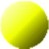 57,46%Metas Ejecutadas al 100%34101210111Metas Ejecutadas Parcialmente20212417122Metas no Ejecutadas0210212115Total metas PLAN DE DESARROLLO56415729348MEDICION Y SEGUIMIENTO AL POAI 2013MEDICION Y SEGUIMIENTO AL POAI 2013MEDICION Y SEGUIMIENTO AL POAI 2013MEDICION Y SEGUIMIENTO AL POAI 2013MEDICION Y SEGUIMIENTO AL POAI 2013MEDICION Y SEGUIMIENTO AL POAI 2013MEDICION Y SEGUIMIENTO AL POAI 2013MEDICION Y SEGUIMIENTO AL POAI 2013MEDICION Y SEGUIMIENTO AL POAI 2013POAI Programado (Proyectos)826,816,1422.184.626.978232,353,172124,353,1726,719,220,8701,562,911,64847.059.741.844233.678.848.263POAI Ejecutado (Proyectos)341,973,763768.971.068140,180,00072,800,0002.972.071.300407,500,58411.899.602.669,6787.660.127.346,67Porcentaje Ejecución (Proyectos)41.36%35.20%60.33%58.54%44.23%26.07%25.29%37,51%SemáforoSaldo POAI por Ejecutar (Proyectos)484,842,3791.415.655.91092,173,17251,553,1723.747.749.5701,155,411,06435.160.139.174,33146.018.720.916,33INFORMACION SOBRE PROY ECTO SINFORMACION SOBRE PROY ECTO SINFORMACION SOBRE PROY ECTO SINFORMACION SOBRE PROY ECTO SINFORMACION SOBRE PROY ECTO SINFORMACION SOBRE PROY ECTO SINFORMACION SOBRE PROY ECTO SINFORMACION SOBRE PROY ECTO SINFORMACION SOBRE PROY ECTO SCantidad de Proyectos52113615160ProyectosEjecutadosenun100%00001005Proyectos Ejecutados Parcialmente3211256118Proyecto no ejecutados200001937FUENTE: Plan Indicativo y POAI 2013UNIDAD EJECUTORARESULTADOS CORTE A JUNIO/13RESULTADOS CORTE A JUNIO/13RESULTADOS CORTE A JUNIO/13RESULTADOS CORTE A AGOSTO/13RESULTADOS CORTE A AGOSTO/13RESULTADOS CORTE A AGOSTO/13UNIDAD EJECUTORA% META (EFICACIA)% RECURSO (EFICIENCIA)EFECTIVIDAD% META (EFICACIA)% RECURSO (EFICIENCIA)EFECTIVIDADSECRETARIA DE EDUCACION77,57%46,68%62,13%78,02%65,37%71,70%SECRETARIA DE CULTURA20,11%12,64%16,38%24,00%19,40%21,70%SECRETARIA DEL INTERIOR52,12%9,80%30,96%58,75%33,90%46,33%SECRETARIA DE FAMILIA43,00%7,99%25,50%47,00%21,95%34,48%SECRETARIA DE PLANEACION68,00%32,51%50,26%73,66%43,67%58,67%SECRETARIA            AGUAS            E INFRAESTRUCTURA39,18%7,43%23,31%39,18%12,40%25,79%SECRETARIA DE AGRICULTURA34,44%17,69%26,07%34,44%24,91%29,68%SECRETARIA DE TURISMO27,00%16,05%21,53%32,00%22,38%27,19%SECRETARIA PRIVADA60,02%33,29%46,66%61,41%34,24%47,83%SECRETARIA ADMINISTRATIVA68,00%34,23%51,12%73,33%41,36%57,35%SECRETARIA DE HACIENDA66,67%20,54%43,61%76,00%35,20%55,60%SECRETARIA JURIDICA57,50%47,32%52,41%57,50%60,33%58,92%SECRETARIA     REPRESENTACION JUDICIAL71,42%42,10%56,76%100,00%58,54%79,27%PROMOTORA DE VIVIENDA35,00%27,68%31,34%36,00%44,23%40,12%INDEPORTES QUINDIO41,00%18,28%29,64%61,50%26,07%43,79%SECRETARIA DE SALUD64,62%18,25%41,44%66,36%25,29%45,83%TOTAL51,62%26,52%39,07%57,46%37,51%47,49%